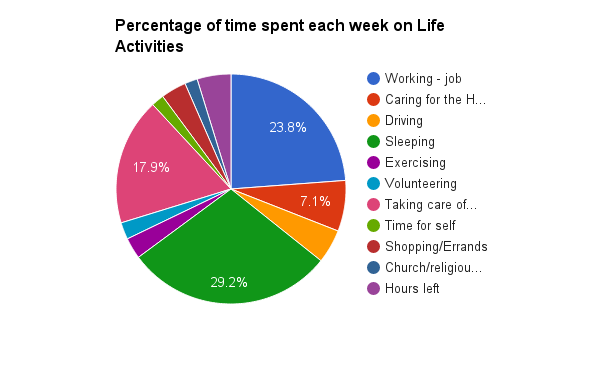 ¿Tengo tiempo en mi horario diario o semanal para comprometerme con un grupo de toma de decisiones?¿Qué podría necesitar cambiar para que yo pueda participar?DIAPOSITIVA 022AActividadHoras gastadas / semanaPorcentaje de semanaTrabajando - Trabajo4023.81%Cuidando el Hogar/Lavandería127.14%Conducción84.76%Dormido4929.17%Haciendo ejercicio52.98%Trabajar como voluntario42.38%Cuidar de la familia3017.86%Tiempo para uno mismo31.79%Compras / Recados63.57%Iglesia / actividades religiosas31.79%Horas restantes84.76%